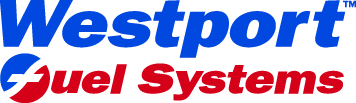 KOMUNIKAT PRASOWYWestport Fuel Systems Group prezentuje najnowsze rozwiązania technologicznena międzynarodowych targach AFT/Poznan Motor Show 2019Poznan 27 March 2019 - Westport Fuel Systems Group   BRC, OMVL, Prins, Valtek oraz Zavoli prezentuje najnowsze rozwiązania technologiczne w segmencie LPG oraz CNG podczas międzynarodowych targów w Poznaniu AFT - Alternative Fuels Technology 2019, który poraz pierwszy jest częścią międzynarodowych targów samochodowych odbywających się w dniach 28/31 marca 2019. Tegoroczne Motor Shownajwiększym wydarzeniem w branży motoryzacyjnej. Serdecznie zapraszamy do wzięcia udzialu w tym niepowtarzalnym wydarzeniu. Zaprezentowane zostaną ciekawe modele samochodów, szybkie motocykle, ekskluzywne campery.  NAJNOWSZE ROZWIĄZANIA TECHNOLOGICZNE !HALA 7 Stand 42A.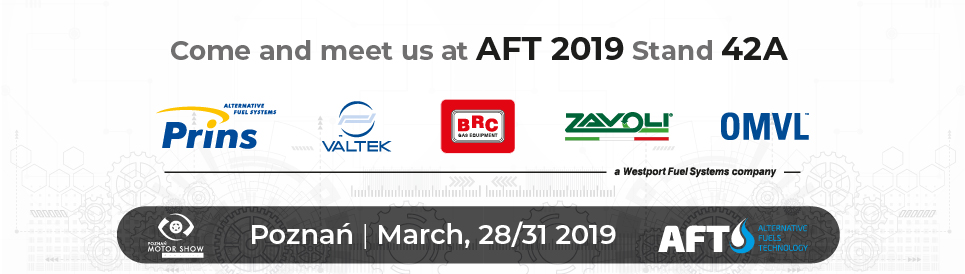 Co warto zobaczeć ?Przedstawimy  Państwu szeroką game produktów oraz nowych rozwiązań technologicznych. Do waszej dyspozycji oddajemy wykwalifikowaną kadrę pracwoników którxy odpowiedzą na wasze pytania., BRC Gas Equipment Ze strony BRC zaprezentujemy nowy wielozawór BRC 3 Multivalve  30° oraz 0° do zbiornika toroidalnego oraz walcowego. Europa 3 Multivalve to następca  wielozaworu  Europa 2, którego produkcja przekroczyła ponad dwa miliony..Odwiedzający będą mogli zobaczyć model  SEAT LEON 1.0 TSI z zamontowaną instalacją Sequent Direct Injection 2.0.więcej informacji: www.brc.it OMVLOMVL zaprezentuje nowy kit  DREAMon  opacowany dla silników  3-8 cylinders vehicles. OMVL DREAMon bazuje na wtryskiwaczach  "GEMINI" które są ewolucją slynnych wtryskiwaczy "Superlight".Więcej informacji : www.omvlgas.itPRINSPrins zaprezentuje nowe rewolucyjne rozwiązanie w postacji reduktoa (eVP-500). Ten reduktor obsłuży nawet najbardziej zaawansowane modele samochodów ( 500 hp).  eVP jest częścią  VSI-2.0 DI LPG systemu zamontowanego w modelu BMW 4.28i Gran Coupe (2016, 2000cc, LPG Bi-fuel, EURO 6, 85L LPG zbiornik).Więcej informacji: www.prinsautogas.comVALTEK zaprezentuje nową aplikację APP,  która umożliwi laserowe skanowanie kodu QR wtryskiwaczy dzięki czemu otrzymujemy natychmistwą informację o pochodzeniu produktu.   Cech nowej AplikacjiThe aim of the application is to:- Weryfikacja oryginalności produktu a tym samym ochrona klienta - Ochrona marki - Identyfikowalność produktu - Zarządzanie pocesem gwarancji Valtek ponadto zaprezentuje nowe narzędzie kalibracji  CALIBRATION TOOL, dzięki któremu będziemy mogli sprawdzić dokładnie moment dociskowy wtryskiwaczy Valtek oraz listwy. Ponadto Valtek przedstawi nowe wtryskiwacze  Valtek Injector Type 40 zarówno w zastosowaniach LPG oraz CNG. Więcej informacji : www.valtek.it ZAVOLIZe strony Zavoli zaprezentowany będzie kit “WINNER”. Nowy Winner Kit znajdzię zastosowanie zarówno z samochodach zasilanych LPG jak I CNG. Winner Kit to atrakcyjny kit pod względem cenowym..More: www.zavoli.com Więcej informacji : AFT 2019Media contact:Angelique BerdenMarketing DirectorWestport Fuel Systems Inc.T +31 (0)40 254 77 00-245 | M +31 (0)6 52 72 33 70angelique.berden@wfsinc.comwfsinc.com